АДМИНИСТРАЦИЯ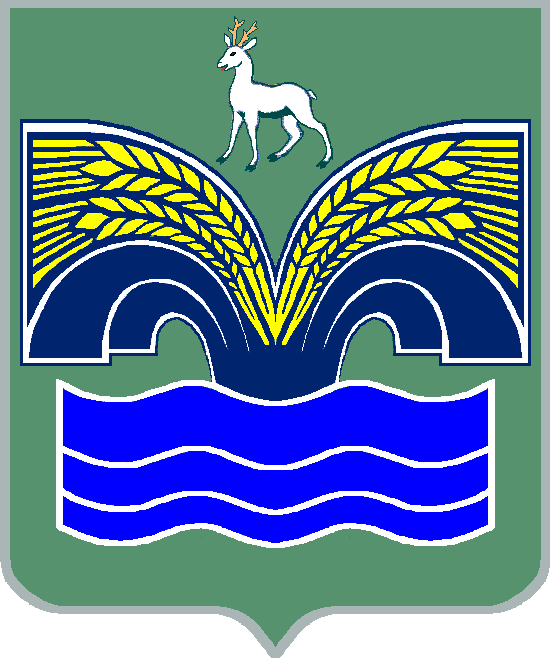 МУНИЦИПАЛЬНОГО РАЙОНА КРАСНОЯРСКИЙСАМАРСКОЙ ОБЛАСТИПОСТАНОВЛЕНИЕот  05.09.2019 № 281Об организации в администрации муниципального района Красноярский Самарской области системы внутреннего обеспечения соответствия требованиям антимонопольного законодательства (антимонопольного комплаенса) В целях реализации Национального плана развития конкуренции в Российской Федерации на 2018-2020 годы, утвержденного Указом Президента Российской Федерации от 21.12.2017 № 618 «Об основных направлениях государственной политики по развитию конкуренции», руководствуясь пунктом 3 части 4 статьи 36 Федерального закона от 06.10.2003 №131-ФЗ «Об общих принципах организации местного самоуправления в Российской Федерации», пунктом 5 статьи 44 Устава муниципального района Красноярский Самарской области, принятого решением Собрания представителей муниципального района Красноярский Самарской области от 14.05.2015 № 20-СП, Администрация муниципального района Красноярский Самарской области ПОСТАНОВЛЯЕТ:1.	Утвердить Положение об организации в администрации муниципального района Красноярский Самарской области системы внутреннего обеспечения соответствия требованиям антимонопольного законодательства (антимонопольный комплаенс) согласно приложению к настоящему постановлению.2. Общему отделу правового управления администрации муниципального района Красноярский Самарской области обеспечить ознакомление муниципальных служащих администрации муниципального района Красноярский Самарской области с настоящим постановлением.3. Руководителям структурных подразделений администрации муниципального района Красноярский Самарской области обеспечить внесение изменений в должностные инструкции в соответствии с Положением об организации в администрации муниципального района Красноярский Самарской области системы внутреннего обеспечения соответствия требованиям антимонопольного законодательства (антимонопольный комплаенс).3. Опубликовать настоящее постановление в газете «Красноярский вестник» и разместить на официальном сайте администрации муниципального района Красноярский Самарской области в сети Интернет.4. Настоящее постановление вступает в  силу со дня его подписания.5. Контроль исполнения настоящего постановления оставляю за собой.И.о.Главы района                                                                          Д.В.ДомнинМинченя 21526ПОЛОЖЕНИЕ об организации в администрации муниципального района Красноярский Самарской области системы внутреннего обеспечения соответствия требованиям антимонопольного законодательства (антимонопольного комплаенса) Общие положения1.1. Положение об организации в администрации муниципального района Красноярский Самарской области системы внутреннего обеспечения соответствия требованиям антимонопольного законодательства (антимонопольного комплаенса) разработано в целях обеспечения соответствия деятельности администрации муниципального района Красноярский Самарской области и ее отраслевых (функциональных) органов (далее по тексту – Администрации района, антимонопольный комплаенс) требованиям антимонопольного законодательства и профилактики нарушений требований антимонопольного законодательства в деятельности Администрации района.1.2. Для целей настоящего Положения используются следующие понятия:доклад об антимонопольном комплаенсе – документ, содержащий информацию об организации и функционировании в органе местного самоуправления антимонопольного комплаенса;коллегиальный орган – совещательный орган, осуществляющий оценку эффективности функционирования антимонопольного комплаенса;нарушение антимонопольного законодательства – недопущение, ограничение, устранение конкуренции;риски нарушения антимонопольного законодательства – сочетание вероятности и последствий наступления неблагоприятных событий в виде ограничения, устранения или недопущения конкуренции;уполномоченное подразделение – комиссия по организации функционирования антимонопольного комплаенса в Администрации района, состав которой утверждается постановлением администрации муниципального района Красноярский Самарской области.В настоящем Положении используются также иные термины и определения, которые применяются в том значении, в каком они предусмотрены действующим федеральным законодательством.1.3. Цели антимонопольного комплаенса в Администрации района:а) обеспечение соответствия деятельности Администрации  района требованиям антимонопольного законодательства;б) профилактика нарушения требований антимонопольного законодательства в деятельности Администрации района.1.4. Задачи антимонопольного комплаенса в Администрации района:а) выявление рисков нарушений антимонопольного законодательства (далее – комплаенс-риски);б) управление комплаенс-рисками;в) контроль за соответствием деятельности Администрации района требованиям антимонопольного законодательства;г) оценка эффективности функционирования в Администрации района антимонопольного комплаенса.1.5. При организации антимонопольного комплаенса Администрация района руководствуется следующими принципами:а) заинтересованность руководства Администрации района в эффективности функционирования антимонопольного комплаенса;б) регулярность оценки комплаенс-рисков;в) обеспечение информационной открытости функционирования в Администрации района антимонопольного комплаенса;г) непрерывность функционирования антимонопольного комплаенса в Администрации района;д) совершенствование антимонопольного комплаенса.2. Организация антимонопольного комплаенса2.1. Контроль за организацией и функционированием в Администрации района антимонопольного комплаенса осуществляется Главой муниципального района Красноярский Самарской области (далее по тексту – Глава района), который:а) утверждает Положение об организации в администрации муниципального района Красноярский Самарской области системы внутреннего обеспечения соответствия требованиям антимонопольного законодательства (антимонопольного комплаенса) (далее – Положение) и изменения в него, а также локальные акты Администрации района, регламентирующие функционирование антимонопольного комплаенса;б) утверждает карту комплаенс-рисков Администрации района;в) утверждает план мероприятий («дорожную карту») по снижению комплаенс-рисков в Администрации района;г) утверждает перечень ключевых показателей эффективности функционирования антимонопольного комплаенса в Администрации района;д) подписывает доклад об антимонопольном комплаенсе Администрации района, утверждаемый коллегиальным органом;е) рассматривает материалы, отчеты и результаты периодических оценок эффективности функционирования антимонопольного комплаенса и принимает меры, направленные на устранение выявленных недостатков;ж) осуществляет контроль за устранением выявленных недостатков антимонопольного комплаенса;з) применяет предусмотренные законодательством Российской Федерации меры ответственности за несоблюдение муниципальными  служащими Администрации района правил антимонопольного комплаенса.2.2. Уполномоченное подразделение осуществляет:а) подготовку и представление на утверждение Главе района Положения и изменений в него, а также локальных актов Администрации района, регламентирующих функционирование антимонопольного комплаенса;б) подготовку карты комплаенс-рисков в Администрации района на основе поступающей информации, необходимой для ее формирования, и представление карты комплаенс-рисков на утверждение Главе района;в) подготовка в соответствии с методикой расчета ключевых показателей эффективности функционирования антимонопольного комплаенса, разрабатываемой Федеральной антимонопольной службой, перечня ключевых показателей эффективности антимонопольного комплаенса в Администрации района и представление его на утверждение Главе района;г) подготовку и представление на утверждение Главе района плана мероприятий («дорожной карты») по снижению комплаенс-рисков Администрации района;д) подготовку проекта доклада об антимонопольном комплаенсе в Администрации района;е) подготовка документированной информации о нарушении муниципальными служащими Администрации района антимонопольного законодательства для принятия решения в соответствии с действующим законодательством;ж) взаимодействие с антимонопольным органом и организация содействия ему в части, касающейся вопросов, связанных с проводимыми проверками;з) организацию систематического обучения сотрудников Администрации района требованиям антимонопольного комплаенса;и) разработку порядка размещения на официальном сайте Администрации района в сети Интернет проектов нормативных правовых актов, влияющих на развитие конкуренции в целях реализации мероприятия, предусмотренного подпунктом 3.2.1 пункта 3.2 настоящего Положения;к) координацию и организацию взаимодействия структурных подразделений Администрации района и отраслевых (функциональных) органов по вопросам, связанным с антимонопольным комплаенсом;л) координацию взаимодействия Администрации района с Коллегиальным органом;м) консультирование муниципальных служащих Администрации района по вопросам, связанным с соблюдением требований антимонопольного законодательства;н) участие в проведении служебных проверок, связанных с нарушениями муниципальными служащими Администрации района требований антимонопольного законодательства в порядке, установленном действующим законодательством;о) выявление конфликта интересов в деятельности муниципальных служащих Администрации района, разработка предложений по их исключению;п) организацию ознакомления гражданина Российской Федерации с настоящим Положением при поступлении на муниципальную службу в Администрацию района.3. Выявление и оценка комплаенс-рисков3.1. Выявление и оценка комплаенс-рисков в деятельности Администрации района осуществляется структурными подразделениями Администрации района и отраслевыми (функциональными) органами  в пределах их компетенции. 3.2. В целях выявления комплаенс-рисков структурные подразделения Администрации района и отраслевые (функциональные) органы проводят на постоянной основе:3.2.1. Анализ проектов нормативных правовых актов, разработанных структурным подразделением и отраслевым (функциональным) органом, посредством:а) размещения на официальном сайте Администрации района в сети Интернет проектов нормативных правовых актов с обоснованием реализации предлагаемых в нем положений, в том числе их влияния на развитие конкуренции;  б) сбора и проведения оценки поступивших от организаций и граждан замечаний и предложений по проектам нормативных правовых актов. 3.2.2. Мониторинг и анализ практики применения в рамках деятельности структурных подразделений Администрации района и её отраслевых (функциональных) органов антимонопольного законодательства посредством осуществления сбора сведений о правоприменительной практике в структурных подразделениях и отраслевых (функциональных) органах и подготовки информации об основных ее аспектах.3.2.3. Анализ (не реже одного раза в год) выявленных нарушений антимонопольного законодательства в деятельности структурных подразделениях и отраслевых (функциональных) органах за предыдущие три года (на основании запросов, предостережений, предупреждений, штрафов антимонопольного органа, возбужденных антимонопольным органом дел, жалоб, поступивших в антимонопольный орган) посредством:а) сбора и систематизации сведений о наличии нарушений антимонопольного законодательства;б) составления перечня нарушений антимонопольного законодательства, который содержит:- классифицированные по сферам деятельности сведения о выявленных за последние три года нарушениях антимонопольного законодательства (отдельно по каждому нарушению);- информацию о нарушении (с указанием нарушенной нормы антимонопольного законодательства, краткого изложения сути нарушения, последствий нарушения антимонопольного законодательства и результата рассмотрения нарушения антимонопольным органом);- сведения о мерах по устранению нарушения;- сведения о мерах, предпринятых для недопущения повторения нарушения.3.3. В целях оценки комплаенс-рисков структурные подразделения и отраслевые (функциональные) органы Администрации района проводят на постоянной основе:3.3.1. Оценку эффективности реализации плана мероприятий («дорожной карты») по снижению комплаенс-рисков Администрации района, разработанного в соответствии с главой 5 настоящего Положения.При выявлении рисков нарушения требований антимонопольного законодательства должна проводиться оценка таких рисков с учетом следующих показателей:- отрицательное влияние на отношение институтов гражданского общества к деятельности Администрации района по развитию конкуренции;- выдача предупреждения о прекращении действий (бездействия), которые содержат признаки нарушения требований антимонопольного законодательства;- возбуждение дела о нарушении требований антимонопольного законодательства;- привлечение к административной ответственности в виде наложения штрафов на должностных лиц или в виде их дисквалификации.Выявляемые риски нарушения требований антимонопольного законодательства распределяются по уровням согласно приложению 1 к настоящему Положению.3.4. На основе обобщения результатов реализации мероприятий, предусмотренных пунктами 3.2 и 3.3 настоящего Положения, структурные подразделения Администрации района и отраслевые (функциональные) органы Администрации района:ежегодно в срок не позднее 1 февраля года, следующего за отчетным:а) формируют и направляют в уполномоченное подразделение аналитическую служебную записку о результатах проведения в отчетном году предусмотренных пунктами 3.2. и 3.3. настоящего Положения мероприятий;б) формируют и направляют в уполномоченное подразделение информацию о ходе реализации в отчетном году плана мероприятий («дорожной карты») по снижению комплаенс-рисков Администрации района и достижению ключевых показателей эффективности функционирования антимонопольного комплаенса в Администрации района; в срок не позднее двух месяцев после даты утверждения настоящего Положения, далее – ежегодно в срок не позднее 1 октября отчетного года:в) определяют и направляют в уполномоченное подразделение перечень комплаенс-рисков с результатами их оценки с присвоением каждому из них соответствующего уровня риска в соответствии с приложением 1 к настоящему Положению; в срок не позднее одного месяца после утверждения Главой района карты комплаенс-рисков Администрации района, далее – ежегодно в срок не позднее 1 ноября отчетного года:г) разрабатывают и направляют в уполномоченное подразделение перечень мероприятий по снижению выявленных комплаенс-рисков на очередной год.3.5. Уполномоченное подразделение на основании анализа информации, предоставленной структурными подразделениями Администрации района и её отраслевыми (функциональными) органами, в соответствии с пунктом 3.4 настоящего Положения, в части информации о правоприменительной практике Администрации района антимонопольного законодательства:в срок до 1 марта года, следующего за отчетным:а) осуществляет подготовку аналитической справки об изменениях и основных аспектах правоприменительной практики в Администрации района;в срок не позднее трех месяцев после утверждения настоящего Положения, далее – ежегодно в срок не позднее 1 ноября отчетного года:а) на основании обобщения информации, предусмотренной подпунктом «г» пункта 3.4, разрабатывает проект карты комплаенс-рисков Администрации района с упорядочиванием комплаенс-рисков в порядке убывания их уровня, а также описанием рисков;в срок не позднее двух месяцев после утверждения Главой района  карты комплаенс-рисков Администрации района, далее – ежегодно в срок не позднее 1 декабря отчетного года:б) на основании обобщения информации, предусмотренной пунктом 3.4, разрабатывает проект Плана мероприятий («дорожной карты») по снижению комплаенс-рисков в Администрации района на очередной год;в) разрабатывает в соответствии с подпунктом «в» пункта 2.3 проект перечня ключевых показателей эффективности антимонопольного комплаенса в Администрации района;в срок не позднее 10 марта года, следующего за отчетным:г) разрабатывает проект доклада об антимонопольном комплаенсе Администрации района.4. Карта комплаенс-рисков Администрации района4.1. Карта комплаенс-рисков Администрации района разрабатывается уполномоченным подразделением в соответствии с подпунктом «б» пункта 2.3 и подпунктом «а» пункта 3.6  настоящего Положения по форме, определенной приложением 2 к настоящему Положению. 4.2. Карта комплаенс-рисков Администрации района утверждается Главой района и размещается на официальном сайте Администрации района в сети Интернет в срок не позднее 3 рабочих дней после её утверждения.5. План мероприятий («дорожная карта») по снижению                                                                 комплаенс-рисков Администрации района5.1. План мероприятий («дорожная карта») по снижению комплаенс-рисков Администрации района (далее – План мероприятий) разрабатывается уполномоченным подразделением ежегодно в соответствии с подпунктом «б» пункта 3.6 настоящего Положения по форме, определенной приложением 3 к настоящему Положению, в разрезе каждого комплаенс-риска Администрации района. При этом в случае внесения изменений в карту комплаенс-рисков Администрации района План мероприятий подлежит актуализации. 5.2. План мероприятий утверждается Главой района в срок не позднее 31 декабря года, предшествующего отчетному, и размещается на официальном сайте Администрации района в сети Интернет в срок не позднее 3 рабочих дней после его утверждения.5.3. Уполномоченное подразделение ежегодно проводит оценку исполнения Администрацией района Плана мероприятий.6. Перечень ключевых показателей эффективности функционирования антимонопольного комплаенса в Администрации района6.1. Перечень ключевых показателей эффективности функционирования антимонопольного комплаенса в Администрации района (далее – перечень ключевых показателей) разрабатывается уполномоченным подразделением в сроки, определенные подпунктом «в» пункта 3.6 настоящего Положения, на основе методики расчета указанных показателей, рекомендованной Федеральной антимонопольной службой.6.2. Перечень ключевых показателей утверждается Главой района в срок не позднее 31 декабря года, предшествующего отчетному, и размещается на официальном сайте Администрации района в сети Интернет в срок не позднее 3 рабочих дней после его утверждения.6.3. Уполномоченное подразделение ежегодно проводит оценку достижения ключевых показателей, которая включается в доклад об антимонопольном комплаенсе Администрации района.7. Организация обучения требованиям антимонопольного комплаенса7.1. Систематическое обучение сотрудников Администрации района требованиям антимонопольного комплаенса организовывается в следующих формах:а) вводный (первичный) инструктаж;б) целевой (внеплановый) инструктаж;в) повышение квалификации;г) иных формах, организуемых Администрацией района совместно с антимонопольным органом.7.2. Вводный (первичный) инструктаж и ознакомление с основами антимонопольного комплаенса и настоящим Положением проводится при приеме сотрудников на работу.7.3. Целевой (внеплановый) инструктаж проводится при изменении основ антимонопольного комплаенса и внесении изменений в настоящее Положение, а также при выявлении антимонопольным органом или уполномоченными подразделением признаков нарушения (или установлении факта нарушения) антимонопольного законодательства в деятельности Администрации района.7.4. Целевой (внеплановый) инструктаж может осуществляться в форме доведения до муниципальных служащих Администрации района информационных писем или проведения совещаний.8. Оценка эффективности организации и функционированияв Администрации района антимонопольного комплаенса8.1. Оценка эффективности организации и функционирования в Администрации района антимонопольного комплаенса осуществляется коллегиальным органом по результатам рассмотрения доклада об антимонопольном комплаенсе.8.2. Функции коллегиального органа, осуществляющего оценку эффективности организации и функционирования антимонопольного комплаенса в Администрации района, возлагаются на Общественную палату муниципального района Красноярский Самарской области.9. Доклад об антимонопольном комплаенсе Администрации района9.1. Проект доклада об антимонопольном комплаенсе Администрации района разрабатывается и представляется уполномоченным подразделением ежегодно:а) на подпись Главе района не позднее 1 марта года, следующего за отчетным;б) на утверждение Коллегиальному органу не позднее 1 апреля года, следующего за отчетным.9.2. Доклад об антимонопольном комплаенсе Администрации района должен содержать информацию:а) о результатах проведенной в Администрации района оценки комплаенс-рисков в соответствии с главами 3 и 4 настоящего Положения;б) о результатах реализации мероприятий по снижению комплаенс-рисков в Администрации района в соответствии с главой 5 настоящего Положения;в) о достижении ключевых показателей эффективности функционирования антимонопольного комплаенса в Администрации района в соответствии с главой 6 настоящего Положения.9.3. Доклад об антимонопольном комплаенсе размещается на официальном сайте Администрации района в сети Интернет в течение 3 рабочих дней после даты его утверждения Коллегиальным органом.                                              ПРИЛОЖЕНИЕ  1                                               к Положению об организации системы                                                 внутреннего обеспечения соответствия требованиям антимонопольного законодательства                                               (антимонопольный комплаенс) в администрации муниципального района                                                Красноярский Самарской области  Уровни рисков нарушения антимонопольного законодательства в администрации муниципального района Красноярский Самарской области                                             ПРИЛОЖЕНИЕ  2                                               к Положению об организации системы                                                 внутреннего обеспечения соответствия требованиям антимонопольного законодательства                                               (антимонопольный комплаенс) в администрации муниципального района                                                Красноярский Самарской области   Карта комплаенс-рисковв администрации муниципального района Красноярский Самарской областина _____ год                                             ПРИЛОЖЕНИЕ  3                                               к положению об организации системы                                                 внутреннего обеспечения соответствия                                            требованиям антимонопольного законодательства                                               (антимонопольный комплаенс)                                                     в администрации муниципального района                                                Красноярский Самарской области  План мероприятий («дорожная карта») по снижению комплаенс-рисков в администрации муниципального района Красноярский Самарской областив ____ годуУТВЕРЖДЕНО постановлением администрациимуниципального районаКрасноярскийСамарской областиот 05.09.2019 № 281Уровень рискаОписание рискаНизкий уровеньОтрицательное влияние на отношение институтов гражданского общества к деятельности администрации муниципального района Красноярский Самарской области по развитию конкуренции, вероятность выдачи предупреждения, возбуждения дела о нарушении антимонопольного законодательства, наложения штрафа отсутствуетНезначительный уровеньВероятность выдачи администрации муниципального района Красноярский Самарской области предупрежденияСущественный уровеньВероятность выдачи администрации муниципального района Красноярский Самарской области предупреждения и возбуждения в отношении неё дела о нарушении антимонопольного законодательстваВысокий уровеньВероятность выдачи администрации муниципального района Красноярский Самарской области предупреждения, возбуждения в отношении неё дела о нарушении антимонопольного законодательства и привлечения её к административной ответственности (штраф, дисквалификация)Уровень рискаВид риска (описание)Причины и условия возникновения (описание)Общие меры по минимизации и устранению рисковНаличие (отсутствие) остаточных рисковВероятность повторного возникновения рисковКомплаенс-рискОбщие меры по минимизации и устранению рисков (согласно карте риска)Предложенные действияНеобходимые ресурсыРаспределение ответственности и полномочийКалендарный план выполнения работКритерии качества работыТребования к обмену информацией и мониторингу